LES AMIS DE LA NATURE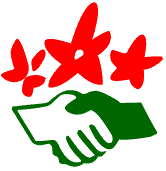 SECTION PARIS-CENTREwww.amisnature-pariscentre.orgRandonnée pédestre, vélo, culture, convivialité, etc.Josseline GUEUGNON (01 46 64 94 50) centralise les informations pour la préparation des programmesSi vous avez une adresse électronique, n’oubliez pas de nous en informer par courriel : pariscentre@utan.asso.frles bénévoles gagneront du temps et la section, des timbres…Pour les AN extérieurs à la section, ou les non-adhérents, souhaitant recevoir le programme par la poste : envoyez enveloppes timbrées libellées à vos nom et adresse à : Françoise AUMOITTE - 11, rue de  - 75011 PARISJuillet-août-septembre-octobre 2017POINTS DE RENDEZ-VOUS DANS LES GARESAusterlitz : guichets “Banlieue” au sous-sol	Est : guichets “Ile de France”Lyon : devant la brasserie Train bleu, en surface	Montparnasse : guichets “Ile de France”Nord : en surface, près voie 19                        	Saint-Lazare : guichets ‘’Ile de France‘’ quai centralEn projet : 1ère semaine d’avril 2018 : Congrès national des AN Pâques 2018 au Pradet, près de Hyères(Var). Semaine de découverte de la région pour les adhérents.En 2016, 840 AN en région parisienne, 8138 en France.ADHESION AN 2017 - Tarifs votés au cours de l’A.G. du 23/01/16	Timbre V (Adulte)	Timbre A (Conjoint)	Timbre J (15 à 21 ans)	Timbre K (6 à 14 ans)Tarif valable du 1er janvier au 31 décembre	38 €	35 €	...  19 €	7 €Supplément frais de dossier 1ère inscription         5 € ........................  5 €Règlement : chèque à l’ordre de « Les Amis de  » et l’adresser à : Michèle NOËL 26 avenue Georges Brassens 94550 CHEVILLY-LARUEMerci de joindre une enveloppe timbrée autocollante, libellée à vos nom et adresse.Nous avons des Refuges à la campagne, à la montagne et à la mer – voir sur le siteSiège national : : Les Amis de  - Mundo Montreuil - 47 avenue Pasteur - 93100 MONTREUIL 01 46 27 53 56 - Site : www.amis-nature.org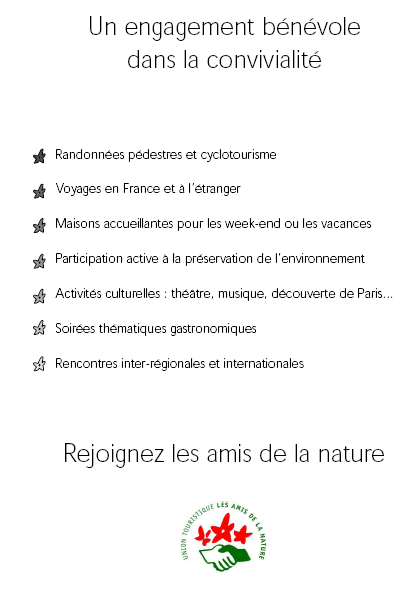 Dates et horaires de réunion dans le programme : Maison des associations du 4e      38 bd Henri IV - 75004 PARIS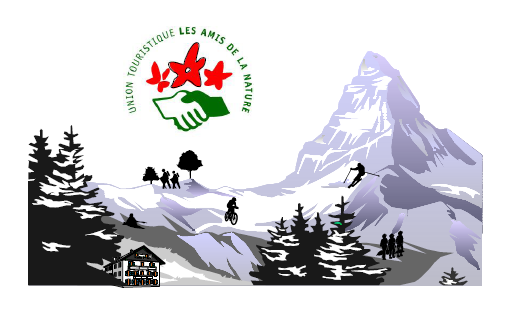 JuilletJuilletJuilletDimanche 2 juilletDanielle Ferey 06 79 68 74 41Randonnée de Sermaise à Breuillet Village – 20kmRV gare d’Austerlitz  8h30 quai RER.C direction Dourdan – arrêt Sermaise retour par Breuillet Village – Zone 5Dimanche 9 juilletEvelyne Wosinski 06 46 11 58 26Randonnée et visite de  médiévale de Yèvre-le- Châtel dans le Loiret, un des plus beaux villages de France. Visite guidée par l’Association des Compagnons de la Châtellenie.  allure normalehttp://www.les-plus-beaux-villages-de-france.org/fr/yevre-le-chatel-commune-de-yevre-la-ville-0Afin d’organiser le covoiturage jusqu’à Pithiviers, les personnes pouvant mettre à disposition leur véhicule, ainsi que les participants se manifestent dès à présent auprès d’Evelyne .tarif de la visite (6,00€ par personne, minimum 10 personnes); trajet communiqué aux conducteurs.RV 8h30 porte d’Orléans, devant la statue du Mal Leclerc, départ 8h45.Dimanche 9 juilletPierre Bombart 06 35 92 59 23Sortie cyclotourisme « entre Malesherbes et Pithiviers » ~ 55 km  pour la journée.Nous retrouverons les randonneurs à  médiévale de Yèvre-le- Châtel, un des plus beaux villages de France, pour faire la visite ensemble. Prévoir 6€ par personne pour la visite guidée par l’Association des Compagnons de la Châtellenie. Confirmer sa présence auprès d’Evelyne Wosinski  06 46 11 58 26RV gare SNCF de Boigneville (zone 5 navigo) à 9h59. Prendre le RER D « BUPE » direction Malesherbes, train partant de Paris gare de Lyon à 8h39.Retour prévu par le train de 17h28 à  de Boigneville, arrivée Paris gare de  Lyon à 18h48. pierre@bombart.net (vérifier les horaires de trains)Dimanche 16juilletDanielle Ferey 06 79 68 74 41Randonnée en Forêt de Rambouillet, 20km.RV : Châtelet Les Halles sur le quai à 8h55 pour RER B, 9h08 dir. Saint Rémy-lès-Chevreuse, arrêt Saint Rémy-lès-Chevreuse, retour par la gare Les Essarts le Roi, zone 5Chacun apporte une gourmandise, sucrée ou salée, et/ou solide, liquide pour fêter le 14 juilletSamedi 22juilletAlain Bablet 06 89 23 68 04Les villages d’Auteuil et Passy, maison de Balzac, musée Clémenceau, ambassade de Turquie qui fut d’abord la maison d’une amie de Marie-Antoinette puis un hôpital psychiatrique..RV 14h 30 métro PassyDimanche 23juilletJeanet Balisier 06 46 68 59 32Randonnée de Meudon-Val-Fleury à Sèvres-Ville d’Avray, 26 km soutenueRV 8h 45, milieu quai RER.C St Michel 8h 58, direction St Quentin-en-Yvelines ligne C7, arrêt Meudon-Val-Fleury, retour par gare St Lazare    La guide vous attendra à l’arrivée.Mercredi 26 juilletAndré Subran 01 46 64 94 50Restaurant à découvrir lors des randonnées et par mailDimanche 30juilletDanielle Ferey 06 79 68 74 41Journée à la mer au Touquet en autocar – avec Danielle FereyRV place Denfert-Rochereau 8h15 – retour vers 20h30 – 39€ - Contacter Danielle au plus vite et réserver auprès de Club- AllianceAoûtAoûtAoûtDimanche 6 aoûtEvelyne Wosinski 06 46 11 58 26Bords de Marne et Ginguettes 11km allure normale RV gare de l’Est RER.E 8h 30 pour départ 8h 45, direction Villiers sur Marne, arrêt Champigny-les-BoullereauxEmbarquement à 14h pour une croisière commentée d’1 h à la découverte du patrimoine naturel et culturel de la boucle de la Marne, bateau écolo et ouvert (6€)Retour RER.A La Varenne, trains réguliersPossibilité de rejoindre à 14h au Pont de le VarenneRéservation obligatoire auprès d’EvelyneLes plus sportifs continueront les bords de Marne, allure soutenue sur 7 km pour RER.A ChampignyDimanche 6 aoûtDanielle Ferey 06 79 68 74 41Randonnée vélo de 40km, niveau facile. Boucle au nord-est de MeauxRV Gare de l’Est , sur le quai 8h50 pour train ligne.P  9h01, dir. Meaux , arrêt Meaux. Zone 5Dimanche 13 aoûtMichèle Noël 06 61 81 05 17
Randonnée d’Andrésy à Triel/Seine ou Villennes/SeineVisite de l'exposition "Sculptures en l'Ile" dans l'Ile Nancy à AndrésyRV gare St Lazare 8 h 55 pour train 9 h 12 - direction Mantes la Jolie - arrêt Andrésy – environ 17 km, variable selon gare de retour : Triel ou Villennes en fonction du tempsDimanche 20 aoûtDanielle Ferey 06 79 68 74 41Randonnée de Villiers-Montbardin à Esbly – 19kmRV gare de l’Est  à 8h15 pour train ligne P à 8h31 – zone 5Dimanche 20 aoûtJeanet Balisier 06 46 68 59 32Randonnée dans les Vaux de Cernay, 25 km soutenueRV gare Montparnasse9h 05 pour train 9h 20 dir. Coignières, arrêt Le PerrayLa guide vous retrouvera dans le train à Versailles-ChantiersRetour par CoignièresDimanche 27 aoûtCarole Beauchamp 06 14 66 05 33Randonnée de Viarmes à Presles environ 19kmForêt de Carnelle, vestiges préhistoriques.RV gare du Nord   8h45 pour train  9h01Mercredi 30 aoûtAndré Subran 01 46 64 94 50Restaurant à découvrir lors des randonnées et par mail SeptembreSeptembreSeptembreDimanche 3 sept.Françoise Aumoitte 06 88 15 40 62Randonnée en boucle de 18km à partir de Coignières : bois, prairies, château…RV gare Montparnasse 9h pour train 9h15Dimanche 10 sept. Michel Chiral 06 14 59 62 87Randonnée des 5 châteaux ~ 20 kmRV gare St Rémy-lès-Chevreuse par RER.B 10h00. Michel vous y attendra.Départ de Châtelet-Les Halles vers 9h 00. Mardi  12 sept.18 – 20hRéunion à  4, 38 bd Henri IV, métro Bastille,Pour tous : membres du bureau et animateurs / adhérents et intéressésDimanche 17 sept.Geneviève Hélion 06 07 14 25 54Journées du patrimoine randonnée et visite de Mantes la JolieRenseignements complémentaires sur le site fin aoûtDimanche 24 sept.Danielle Ferey 06 79 68 74 41Randonnée en boucle autour de Luzarches et visite de la ville historique prospère au Moyen-âge - RV gare du Nord  8h50 pour train ligne H. 9h 04 dir Luzarches – arrêt Luzarches, zone 5Dimanche 24 septJeanet Balisier 06 46 68 59 32Randonnée d’ Egly à Sermaise  24km soutenueRV gare d’Austerlitz 8h 30 pour RER.C4 8h 46, direction DourdanLa guide sera déjà dans le train.Retour par SermaiseMercredi 27 sept. André Subran 01 46 64 94 50Restaurant à découvrir lors des randonnées et par mailVendredi 29 sept. Lundi 2 octobreJosseline Gueugnon06 98 76 41 24WE découverte de Strasbourg, programme construit par les participants.3 jours en ½ pension au CIARUS en centre-villeA/R par OUIGO, infos sur le siteInscriptions urgentes par chèque à l’ordre « les Amis de la Nature »OctobreOctobreOctobreSamedi 7 octobre Roland Denys 06 33 19 51 38Visite du château d’Asnières-sur-Seine construit par Mansart de Sagonne, architecte de la cathédrale St Louis de Versailles, un des très rares châteaux d'époque XVIIIème  de la petite couronne parisienne. Les intérieurs ont été restaurés. RV métro St Lazare 13h30  sur le quai de la ligne 13 dir. St Denis-Asnières-Gennevilliers en queue de train Entrée 3,50 €. Nous visiterons ensuite quelques endroits insoupçonnés du vieil Asnières.http://www.asnieres-patrimoine.frDimanche 8 oct.Evelyne Wosinski 06 46 11 58 26Randonnée de Beynes à Mareil-sur-Mauldre. 26km SOUTENUTraversée de plaines et forêts des Yvelines.RV gare Montparnasse 8h40, départ 8h50, ligne N train Mopi, direction Mantes-la-Jolie.Retour train toutes les heuresDimanche 22 Oct.Danielle Ferey 06 79 68 74 41Balade le matin d’environ .L’après-midi, visite de l’usine élévatoire de Villers-Les-Rigault avec guide conférencier.Construite sous Napoléon III pour alimenter Paris en eau, cette usine remonte l’eau de la Marne dans le canal de l’Ourcq à l’aide d’une roue de 10mètres de diamètre. Réservation avant le 12 octobre. Tarif 5 euros (prévoir une pièce d’identité)RV gare de l’Est  9h15 pour train 9h37 ligne P, direction La Ferté Milon arrêt Isles-Armentières-Congis, zone 5